ESTADO DO RIO DE JANEIRO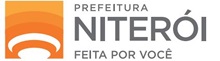 EMUSABAIRRO MARALEGRE 2PIRATININGA Projeto Básico de Drenagem Pluvial ePavimentação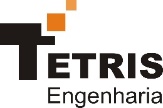 VOLUME 1RELATÓRIO DO PROJETOAGOSTO/2019 – REV. 0CONTROLE DE REVISÕESSUMÁRIO1 – APRESENTAÇÃO .....................................................................................................32 - RESUMO DAS INTERVENÇÕES PROPOSTAS ........................................................43 – ESTUDOS TOPOGRÁFICOS ................................................................................... 64 - PROJETO BÁSICO DE GEOMETRIA ........................................................................75 - PROJETO BÁSICO DE TERRAPLENAGEM .............................................................86 - PROJETO BÁSICO DE DRENAGEM .........................................................................9ANEXOS ........................................................................................................................13ANEXO A – RELATÓRIO TÉCNICO DE IMPLANTAÇÃO DE ESTAÇÕES GPSANEXO B – DIMENSIONAMENTO DA REDE DE DRENAGEM PLUVIALANEXO C – LISTA DE DESENHOS1 - APRESENTAÇÃOO presente documento, denominado Volume 1 - Relatório de Projeto, é parte integrante do projeto básico desenvolvido pela TETRIS ENGENHARIA, por meio do contrato firmado com a EMPRESA MUNICIPAL DE MORADIA, URBANIZAÇÃO E SANEAMENTO – EMUSA, da cidade de Niterói/RJ, cujo objeto é “ELABORAÇÃO DE PROJETO BÁSICO, PARA PAVIMENTAÇÃO E DRENAGEM DO LOGRADOUROS DO BAIRRO MARALEGRE 2, NO MUNICÍPIO DE NITERÓI - RJ”, tendo os seguintes dados contratuais:Processo nº 38/2019Data da assinatura da ordem de serviço: 17/06/2019Data de término dos serviços: 16/08/2019Prazo contratual: 2 mesesO trabalho é constituído pelos seguintes volumes:Volume 1 – Relatório do ProjetoO Volume 1 apresenta uma visão geral do projeto, as memórias justificativas, com a exposição das metodologias adotadas e os resultados obtidos. Volume 2 – Projetos BásicosO Volume 2 contém os desenhos dos projetos desenvolvidos.Volume 3 – OrçamentoO Volume 3 contém o Orçamento com a estimativa de custo para a execução dos serviços propostos.Volume 4 – Termo de ReferênciaO Volume 4 contém o Termo de Referência para obras de Drenagem Pluvial e Pavimentação do bairro Maralegre 2 em Piratininga.2 - RESUMO DAS INTERVENÇÕES PROPOSTASAs intervenções propostas no presente trabalho englobam principalmente a implantação de rede de drenagem pluvial e pavimento em vias e travessas não pavimentadas do Bairro Maralegre 2 em Piratininga.Os trechos estudados possuem aproximadamente 2.280 m de extensão, que são destacados na figura a seguir: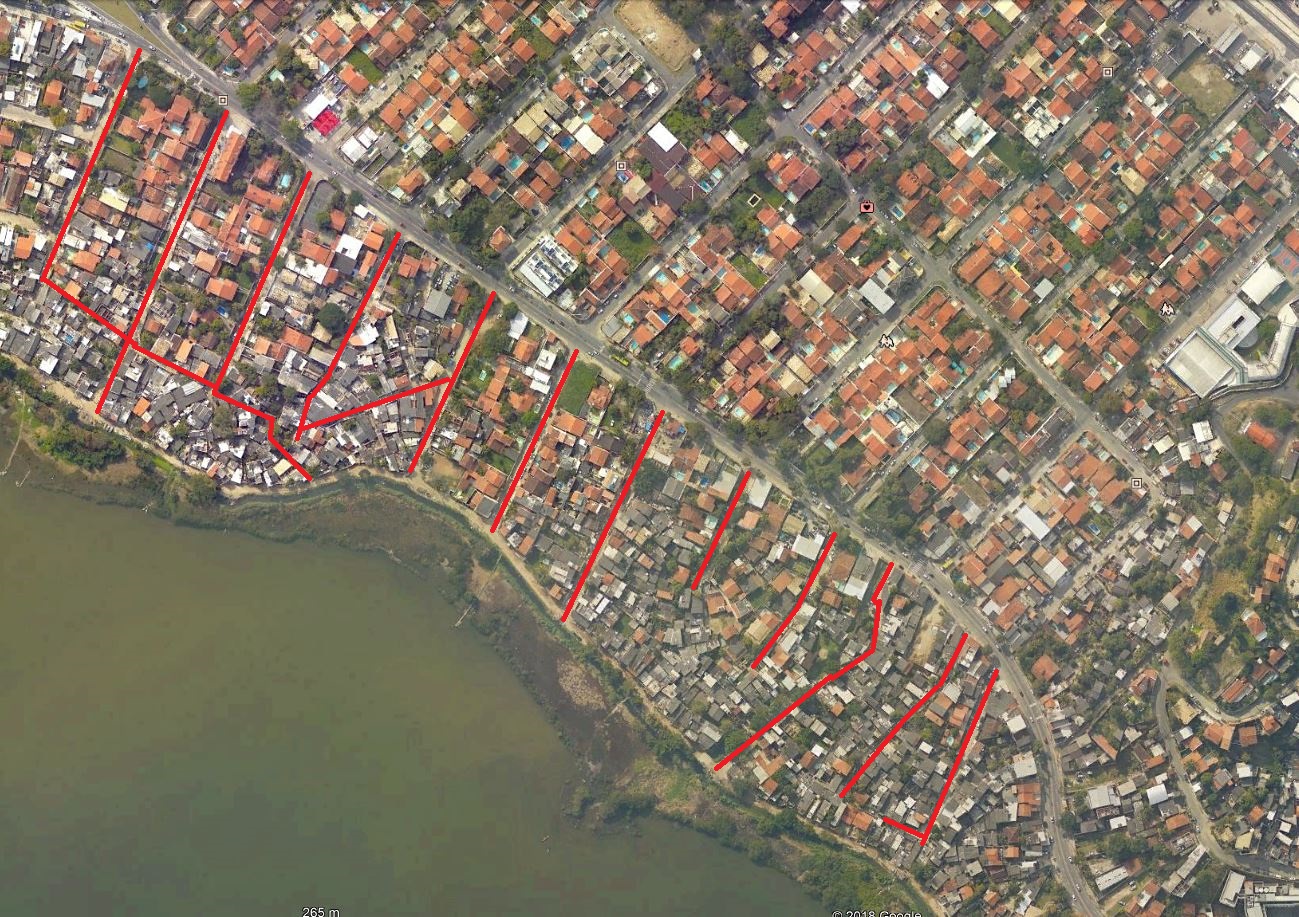 O projeto básico de geometria foi concebido de forma a se aproveitar o leito carroçável existente minimizando os impactos com os dispositivos de utilidade pública e edificações, desta forma, propõe-se a implantação vias com largura de 7 m, 6 m e 5 m, tendo todas larguras de calçada variável. As travessas e becos terão sua largura variável.As vias por não demandarem grande fluxo de veículos receberão estrutura de pavimento composta por sub-base de pó-de-pedra com 15 cm de espessura, camada de base formada por brita corrida com 15 cm de espessura, que após imprimada, receberá camada de pavimentação asfáltica com 5 cm de espessura. Algumas vias por apresentarem dificuldade de acesso para automóveis, dificultam e impossibilitam a execução de pavimentação asfáltica. Para essas vias adotou-se a solução de pavimento rígido, com estrutura de 12 cm de sub-base de pó-de-pedra e camada de 15 cm de concreto simples com resistência a tração de 20 MPa.Essas estruturas de pavimento deverão ser corroboradas quando à realização do projeto executivo de pavimentação.O projeto de drenagem abrangeu o estudo da região em que serão realizadas as intervenções, que totalizaram 1.080,00 m de rede de drenagem com diâmetros variando de 0,4 m a 0,60 m, cujos os desagues serão nas valas de drenagem existentes.3 – ESTUDOS TOPOGRÁFICOSOs Estudos Topográficos tiveram como objetivo fornecer os elementos fundamentais para a elaboração dos projetos básicos o bairro Maralegre 2, em Piratiniga.Foram implantados e rastreados dois marcos, que serviram de pontos de apoio para as poligonais utilizadas no levantamento topográfico. Para a implantação dos marcos, foi utilizado a Estação Observatório Nacional da Rede Brasileira de Monitoramento Continuo da FIBGE (93921).O relatório técnico completo de implantação das duas estações GPS encontra-se no Anexo A.A partir das estações GPS0 e GPS1, foram implantados vértices das poligonais de apoio ao longo do trecho. As coordenadas destes vértices foram determinadas por poligonação, com partida nos marcos implantados.O levantamento dos elementos representativos foi realizado de forma polar, utilizando Estação Total, através de irradiações que partiram de um dos vértices da poligonal ou de pontos auxiliares amarrados nos pontos do vértice. O levantamento teve como objetivo a caracterização das vias, incluindo as pontes, bueiros e obras de arte corrente, além do terreno adjacente, caracterizando as edificações, benfeitorias, redes de serviços públicos (drenagem pluvial, esgoto, água potável e eletricidade), marcos que indiquem a presença de gasodutos, oleodutos, fibras óticas ou telefonia, postes de iluminação, limites de propriedades e todos os itens considerados importantes para elaboração de um projeto consistente.As informações dos pontos cadastrados foram coletadas pela memória interna da estação total e calculados com o auxílio do software no mesmo sistema UTM.4 - PROJETO BÁSICO DE GEOMETRIAO projeto básico de geometria foi elaborado com base no levantamento topográfico realizado e visitas ao local.Visando minimizar as interferências com as propriedades lindeiras e dispositivos de utilidade pública, é proposta a implantação de vias com larguras de 7 m, 6 m e 5 m de leito carroçável, todas com larguras de calçada variável. As travessas e becos terão sua largura variável e seu pavimento em concreto.Segue abaixo a relação de vias contempladas no projeto geométrico:5 - PROJETO BÁSICO DE TERRAPLENAGEMComo o projeto contemplou apenas vias já implantadas em uma área densamente ocupada, a terraplenagem fica restrita a escavação da caixa da pista de rolamento para a implantação da estrutura de pavimento, uma vez que o projeto geométrico vertical teve por meta minimizar o impacto sobre as propriedades lindeiras.6 - PROJETO BÁSICO DE DRENAGEMA seguir são apresentados todos os elementos necessários para a elaboração do projeto, seguindo as diretrizes de “ROTEIRO P/ PROJETO DE GALERIAS DE ÁGUAS DE SEÇÃO CIRCULAR” de Ulysses M.A.Alcântara, podendo ser aplicável para quaisquer outras formas de seção.As bacias hidrográficas foram divididas com o auxílio da base cartográfica digital, da Secretaria Municipal de Fazenda de Niterói, folhas 288CII-6 e 288CIV-3, na escala 1:2.000.Intensidade Pluviométrica	Para a definição da intensidade de chuva, utilizou-se a equação IDF (intensidade–duração–frequência) do estudo de chuvas no Estado do Rio de Janeiro, do Departamento de Estradas de Rodagem do Estado do Rio de Janeiro, para o posto pluviométrico de Niterói.Onde:		i= intensidade pluviométrica, mm/h		TR = tempo de recorrência, anos		t = tempo de concentração, minutosTempo de Recorrência	Por ser um projeto de microdrenagem, adotou-se 10 anos.Tempo de Concentração	Arbitrou-se 10 minutos como o tempo de concentração para os pontos mais a montante da rede (cabeceiras). A partir daí calcula-se o tempo de percurso das águas no trecho da galeria e soma-se ao tempo inicial.Coeficiente de Urbanização (r)	Em função das características da ocupação do solo, determinou-se o coeficiente de urbanização para cada área de contribuição.Coeficiente de Deflúvio ou de Escoamento (CE)	Para determinação deste coeficiente que depende do tipo de recobrimento da bacia, da permeabilidade do terreno, do tempo de concentração e até da umidade do solo quando do início da precipitação, aplicou-se a formulação de Fantolli.Onde:		CE= coeficiente de deflúvio ou de escoamento, adimensional		m = fator em função do coeficiente de urbanização, adimensional		i = intensidade pluviométrica, mm/h		t = tempo de concentração, minutosCoeficiente de Distribuição ou Retardo (CD)	Serve para compensar o retardo que ocorre entre o início da chuva e o início da contribuição superficial para a seção considerada, utilizou-se a fórmula abaixo:Onde:		CD = coeficiente de distribuição ou retardo, adimensional		At = área da bacia total contribuinte, haCálculo da Vazão Máxima de Projeto	No cálculo da vazão aplicou-se a expressão geral modificada do Método Racional.Onde:		Q = vazão máxima de projeto, l/s		CE = coeficiente de deflúvio ou de escoamento, adimensional		CD = coeficiente de distribuição ou retardo, adimensional		i = intensidade pluviométrica, mm/h		A = área da bacia local contribuinte, haDimensionamento da Rede	O dimensionamento hidráulico das seções de projeto foi estimado com base na fórmula de Manning:Onde:		Q = vazão, m³/s		S = área molhada da seção transversal da canalização, m²		Rh = raio hidráulico, m		I = declividade longitudinal da canalização, m/m		n = coeficiente de rugosidade, adimensional	As premissas básicas para o dimensionamento das galerias foram as indicadas a seguir:diâmetro mínimo de 0,40m para a rede principal;altura máxima de água limitada a 85% do diâmetro interno da galeria e 90% da altura quando seção retangular;espaçamento das caixas de ralo e poços de visita de, no máximo, 40 m;velocidade de escoamento entre 0,50 e 5,0 m/s;ramais de ralo com diâmetro igual a ;O dimensionamento da rede de drenagem pluvial é apresentado no anexo B.ANEXOSANEXO ARELATÓRIO TÉCNICO DE IMPLANTAÇÃO DE ESTAÇÕES GPSANEXO BDIMENSIONEMENTO DA REDE DE DRENAGEM PLUVIALANEXO CLISTA DE DESENHOSDOCUMENTO: DOCUMENTO: NT04-1-MD.001NT04-1-MD.001DESCRIÇÃO:DESCRIÇÃO:DESCRIÇÃO:DESCRIÇÃO:VOLUME 1 – RELATÓRIO DO PROJETO BÁSICO DE DRENAGEM DE ÁGUAS PLUVIAIS E PAVIMENTAÇÃO DE RUAS E TRAVESSAS LOCALIZADAS NO BAIRRO MARALEGRE 2 - PIRATININGA – NITEROÍ, RJ.VOLUME 1 – RELATÓRIO DO PROJETO BÁSICO DE DRENAGEM DE ÁGUAS PLUVIAIS E PAVIMENTAÇÃO DE RUAS E TRAVESSAS LOCALIZADAS NO BAIRRO MARALEGRE 2 - PIRATININGA – NITEROÍ, RJ.VOLUME 1 – RELATÓRIO DO PROJETO BÁSICO DE DRENAGEM DE ÁGUAS PLUVIAIS E PAVIMENTAÇÃO DE RUAS E TRAVESSAS LOCALIZADAS NO BAIRRO MARALEGRE 2 - PIRATININGA – NITEROÍ, RJ.VOLUME 1 – RELATÓRIO DO PROJETO BÁSICO DE DRENAGEM DE ÁGUAS PLUVIAIS E PAVIMENTAÇÃO DE RUAS E TRAVESSAS LOCALIZADAS NO BAIRRO MARALEGRE 2 - PIRATININGA – NITEROÍ, RJ.REV:DATA:DATA:DESCRIÇÃO DA REVISÃO:0015/08/1915/08/19Emissão inicial01020304050607080910OBS: OBS: OBS: OBS: ItemRamoViaExtensão (m)1RAMO 0Rua Dr. Hélio Rosa146,002RAMO 50Travessa Sem Nome 198,703RAMO 100Rua Dr. Duque de Dias Siqueira (Rua 34)92,614RAMO 150Rua Dr. Duque de Dias Siqueira (Rua 34)132,005RAMO 200Rua Sebastião Cheferino163,306RAMO 250Rua Dr. Valter Madeira56,277RAMO 300Rua Dr. Valter Madeira153,008RAMO 350Rua Dr. Paulo Gouveia98,539RAMO 400Rua Dr. Paulo Gouveia38,0010RAMO 450Rua Dr. Juvenal Laranja134,0011RAMO 500Rua Dr. Manuel Knust155,0012RAMO 550Rua Dióscoro Maia Viléla63,0013RAMO 600Rua Dióscoro Maia Viléla42,0314RAMO 650Rua Drauzio Cazes54,0215RAMO 700Rua Drauzio Cazes/Travessa A90,1416RAMO 750Rua Dr. Gerson Gonçalves196,6217RAMO 800Rua João Valentin Tavares151,0018RAMO 850Rua Duque Costa52,5719RAMO 900Rua Duque Costa100,0020RAMO 1000Travessa Sem Nome 2109,3421RAMO 1050Rua Dr. Paulo Gouveia106,3422RAMO 1100Travessa Sem Nome 347,56TOTAL2.280,63 